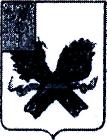                                                                                                        ПРОЕКТ                      АДМИНИСТРАЦИЯ  ДАВЫДОВСКОГО МУНИЦИПАЛЬНОГО ОБРАЗОВАНИЯ  ПУГАЧЕВСКОГО МУНИЦИПАЛЬНОГО РАЙОНАСАРАТОВСКОЙ ОБЛАСТИПОСТАНОВЛЕНИЕот _________ 2019 года № ____Об утверждении Порядка формирования перечня налоговых расходов Давыдовского муниципального образования Пугачёвского муниципального районаСаратовской области      В соответствии со статьей 174.3 Бюджетного кодекса РФ, Постановлением Правительства РФ от 22.06.2019 года №796 «Об общих требованиях к оценке налоговых расходов субъектов Российской Федерации и муниципальных образований», администрация Давыдовского муниципального образования Пугачевского муниципального района Саратовской области ПОСТАНОВЛЯЕТ:       1.Утвердить Порядок формирования перечня налоговых расходов  Давыдовского муниципального образования Пугачёвского муниципального района Саратовской области согласно приложению.       2. Опубликовать настоящее постановление в «Информационном бюллетене» Давыдовского муниципального образования и разместить на официальном сайте Давыдовского муниципального образования в сети «Интернет».       3. Настоящее постановление вступает в силу со дня его официального опубликования и распространяется на бюджетные правоотношения, возникающие с 1 января 2020 года.       4. Контроль за исполнением настоящего постановления оставляю за собой.Глава Давыдовского муниципального образования		        			       А.Г. ТарасовПриложение к постановлению администрации Давыдовскогомуниципального образованияПугачёвского муниципального района Саратовской областиот _________2019 г. № ____ Порядок формирования перечня налоговых расходов Давыдовского муниципального образования Пугачёвского муниципального района Саратовской областиПонятия, используемые в настоящем Порядке:«Налоговые расходы» - выпадающие доходы бюджета Давыдовского муниципального образования, обусловленные налоговыми льготами, освобождениями, иными преференциями по местным налогам, установленные решением Совета Давыдовского муниципального образования. «Программные налоговые расходы»  - налоговые расходы, распределенные по муниципальным программам. Принципом распределения налоговых расходов по муниципальным программам является соответствие целей, указанных налоговых расходов целям и задачам, определенным в муниципальных программах. «Непрограммные налоговые расходы» - налоговые расходы, не отнесенные ни к одной муниципальной программе; но соответствующие целям социально-экономической политики Давыдовского муниципального образования. «Нераспределенные налоговые расходы» – налоговые расходы, соответствующие целям и задачам, отнесенным к разным муниципальным программам. В этом случае они распределяются и оцениваются кураторами пропорционально вкладу в соответствующие муниципальные программы.«Куратор налогового расхода» – орган местного самоуправления, (организация), ответственный исполнитель в соответствии с полномочиями, установленными нормативными правовыми актами муниципального образования, ответственный за достижение соответствующих налоговому расходу (налоговой льготе) целей муниципальной программы (либо структурных элементов программы) и (или целей социально-экономической политики Давыдовского муниципального образования «Перечень налоговых расходов муниципального образования» - документ, содержащий сведения о распределении налоговых расходов (налоговых льгот) по муниципальным программам, либо по целям социально-экономической политики муниципального образования, не относящихся к муниципальным программам, кураторах налоговых расходов, характеристиках налогового расхода.Проект Перечня налоговых расходов бюджета Давыдовского муниципального образования на очередной финансовый год (далее – Перечень) формируется специалистом по финансовым вопросам администрации  до 1 декабря текущего года  и направляется на согласование в Совет Давыдовского муниципального образования Пугачёвского муниципального района Саратовской области.Перечень налоговых расходов формируется в виде таблицы (согласно приложению) в разрезе муниципальных программ и структурных элементов, а также направлений деятельности, не входящих  в муниципальные программы, и включает указания на обусловливающие соответствующие налоговые расходы положения (статьи, части, пункты, абзацы) нормативных правовых актов, принятых решениями Совета Давыдовского муниципального образования Пугачёвского муниципального района Саратовской области. Принципом распределения налоговых расходов (налоговых льгот) по муниципальным программам является соответствие целей указанных расходов целям и задачам, определенным в муниципальных программах. Совет Давыдовского муниципального образования Пугачёвского муниципального района Саратовской области, указанный в пункте 2 настоящего Порядка до 10 декабря текущего года рассматривает проект перечня налоговых расходов на очередной финансовый год на предмет предлагаемого распределения налоговых расходов в соответствиями с муниципальными программами и целями социально-экономического развития, не относящегося к муниципальным программам. Замечания и предложения по уточнению проекта перечня налоговых расходов, направляются специалисту по финансовым вопросам Давыдовского муниципального образования.  В случае если замечания и предложения не направлены, проект перечня налоговых расходов считается согласованным в соответствующей части. Перечень налоговых расходов бюджета Давыдовского муниципального образования на очередной финансовый год размещается на официальном сайте в информационно-телекоммуникационной сети «Интернет» не позднее 30 января очередного финансового года.В случае внесения изменений в структурные элементы муниципальных программ, в связи с которыми требуется внести изменения в Перечень, ответственные исполнители муниципальных программ не позднее 10 рабочих дней со дня внесения соответствующих изменений направляют информацию для уточнения перечня налоговых расходов (налоговых льгот).Информация, включаемая в Перечень налоговых расходов (налоговых льгот), определяется в соответствии с приложением 2 к настоящему Порядку.Перечень налоговых расходов (налоговых льгот) бюджета Давыдовского муниципального образования Пугачёвского муниципального района Саратовской области на  __________годИнформация, включаемая в перечень налоговых расходов(налоговых льгот)Наименова-ние налога, по которому предусматривается налого-вый расходВид нало-гового расхода (содержание льготы, освобождения или иной преференции)Ку-ратор нало-гового расхода Норма-тивный правовой акт, в соответствии с которым установ-лен нало-говый расходКатегории получа-телей нало-гового расходаУсло-вия предоставления нало-гового расходаЦелевая категория налогового расхода (соци- аль-ные, стимулирующие, технические и прочее) Дата начала дей-ствия нало-гового расходаДата прекращения дей-ствия налогового расходаЦели предоставления нало-гового расходаНаименование муници-пальной программы в рамках которой  реализу-ются цели предоставления налогового расходаНаименование структур-ных элементов программ-мы в рамках которых реали-зуется налого-вый расходЦель (направление) социально-экономи-ческой политики муниципаль-ного образования Показа-тели (индика-торы) дости-жения целей предостав-ления нало-гового расхода, в том числе показа-тели муници-пальной программ-мы и ее структур-ных элементовФакти ческие значения показа-телей (индикаторов) достиже-ния целей предоставления налогово-го расхода, в том числе показа-телей муниципальной програм-мы и ее структур-ных элементовПрогноз-ные (оценочны) значения показателей (индикаторов) достижения целей предоставления налогового расхода, в том числе показателей муници-пальной  программы и ее структур-ных элементов, на текущий финансовый год, очередной финансовый год 12345678910111213141516Наименование характеристикиНаименование характеристикиИсточник данныхI. Нормативные характеристики налогового расхода Саратовской областиI. Нормативные характеристики налогового расхода Саратовской областиI. Нормативные характеристики налогового расхода Саратовской области1.Наименование налога, по которому предусматривается налоговый расходРешение Совета Давыдовского МО об установлении местных налогов2.Вид налогового расхода (содержание льготы, освобождения или иной преференции)Решение Совета Давыдовского МО об установлении местных налогов3.Куратор налогового расходаПорядок формирования перечня налоговых расходов4.Нормативный правовой акт, в соответствии с которым установлен налоговый расход Решение Совета Давыдовского МО об установлении местных налогов5.Категории получателей налогового расхода Решение Совета Давыдовского МО об установлении местных налогов6.Условия предоставления налогового расходаРешение Совета Давыдовского МО об установлении местных налогов7.Целевая категория налогового расхода (социальные, стимулирующие, технические и прочее)данные куратора налогового расхода (далее - куратор)8.Дата начала действия налогового расходаРешение Совета Давыдовского МО об установлении местных налогов9.Дата прекращения действия налогового расходаРешение Совета Давыдовского МО об установлении местных налоговII. Целевые характеристики налогового расходаII. Целевые характеристики налогового расходаII. Целевые характеристики налогового расхода10.Цели предоставления налогового расхода (налоговой льготы)куратор11.Наименование муниципальной программы в рамках которой  реализуются цели предоставления налогового расходакуратор12.Наименование структурных элементов программы в рамках которых реализуется налоговый расходкуратор13.Цель (направление) социально-экономической политики муниципального образованиякуратор14.Показатели (индикаторы) достижения целей предоставления налогового расхода, в том числе показатели муниципальной программы и ее структурных элементовкуратор15.Фактические значения показателей (индикаторов) достижения целей предоставления налогового расхода, в том числе показателей муниципальной программы и ее структурных элементовкуратор16.Прогнозные (оценочны) значения показателей (индикаторов) достижения целей предоставления налогового расхода, в том числе показателей муниципальной  программы и ее структурных элементов, на текущий финансовый год, очередной финансовый годкуратор